                                 	                                                 Kraków, dnia ...............................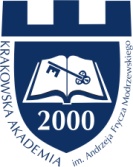 ...............................................................				(imię i nazwisko)Wydział Architektury i Sztuk PięknychKierunek:  ............................................................Rok studiów:  ............... Semestr:  ..............Nr albumu:  ................................................. studia pierwszego / drugiego stopniastudia stacjonarne / niestacjonarne	Prof. KAAFM dr inż. arch. Maria Katarzyna Banasik-PetriProdziekan Wydziału Architektury i Sztuk PięknychKrakowskiej Akademii im. Andrzeja Frycza ModrzewskiegoZwracam się z uprzejmą prośbą o przesunięcie następujących terminów:1) termin I/II*) egz/zal *) z przedmiotu .........................................................................................................2) termin I/II*) egz/zal *) z przedmiotu .........................................................................................................3) termin I/II *) egz/zal *) z przedmiotu ........................................................................................................4) termin I/II*) egz/zal *) z przedmiotu ......................................................................................................................................................................................................................................................................... Uzasadnienie podania: ..................................................................................................................................................................................................................................................................................................................................................................................................................................................................................................................................                                              (podpis studenta)Załączniki do podania:dowód wpłaty.......................Uwagi dziekanatu: ...................................................................................................................................................................................................................................................................................................Decyzja Prodziekana:Na podstawie § 37 ust. 2 Regulaminu studiów Krakowskiej Akademii im. Andrzeja Frycza Modrzewskiego wyrażam zgodę/nie wyrażam zgody *) na przesunięcie wyżej wymienionego/ych terminu/ów.Termin/y wiążący/e studenta:..........................................................................................................................Uzasadnienie decyzji odmownej:..............................................................................................................................................................................................................................................................................................Kraków, dnia .........................          Podpis i pieczęć Prodziekana: ...................................................................Pouczenie:Od niniejszej decyzji służy odwołanie do Rektora Krakowskiej Akademii im. Andrzeja Frycza Modrzewskiego za pośrednictwem Dziekana Wydziału Architektury i Sztuk Pięknych w terminie 14 dni od otrzymania decyzji.Potwierdzam odbiór  decyzji:  ..............................................................................................................................                                                                                       (data i podpis studenta)*) niepotrzebne skreślić